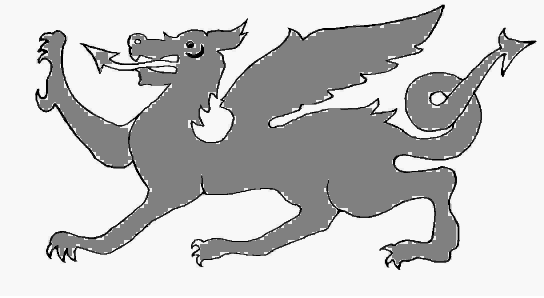 COLGATE PRIMARY SCHOOLKEY STAGE 1 DATA 2014Level 2 is average attainment for children aged 7 in England and Wales. Level 1 is below expectations and Level 3 is above expectations.KEY STAGE 2 DATA 2014Level 4 is average attainment for children aged 11 in England and Wales. Level 3 is below expectations and Level 5 is above expectations.ReadingWritingMathsScience% Level achievedLevel 2 and above100%100%100%100%Level 320%15%20%20%Level 285%80%80%80%Level 10%0%0%0%ReadingWritingSpelling & Grammar TestMathsScience% Level achievedLevel 4 and above100%90%90%95%95%Level 567%43%71%52%48%Level 433%47%19%43%48%Level 30%10%10%5%5%Level 6n/an/an/a10%n/a